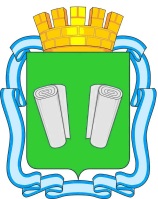 городская Дума городского округа Кинешмашестого созываРЕШЕНИЕ                                            от 30.03. 2016 года   №13/112Об утверждении отчета о работе контрольно-счетной комиссии городского округа Кинешма за 2015 год      В соответствии с Федеральным законом от 07.02.2011 № 6-ФЗ «Об общих принципах организации и деятельности контрольно-счетных органов субъектов Российской Федерации и муниципальных образований»,  Федеральным законом от 06.10.2003 № 131-ФЗ «Об общих принципах организации местного самоуправления в Российской Федерации», решением городской Думы городского округа Кинешма №37/386 от 30.05.2012 года «Об утверждении порядка представления городской Думе городского округа Кинешма ежегодного отчета о работе контрольно-счетной комиссии городского округа Кинешма», ст.50 Устава муниципального образования «Городской округ Кинешма»», статьи 16 «Положения о контрольно-счетной комиссии городского округа Кинешма» утвержденного решением городской Думы городского округа Кинешма от 25.11.2015 № 5/59городская Дума городского округа Кинешма решила:          1. Утвердить Отчёт о работе контрольно-счётной комиссии городского округа Кинешма за 2015 год. (Приложение).          2. Опубликовать настоящее решение в официальном источнике опубликования муниципальных правовых актов городского округа Кинешма «Вестник органов местного самоуправления городского округа Кинешма».          3. Настоящее решение вступает в силу после его официального опубликования. 4.  Контроль за исполнением настоящего решения возложить на постоянную комиссию городской Думы городского округа Кинешма по бюджету, экономике, финансовой и налоговой политике (Смирнов Ю.А.).Председатель городской Думы городского округа Кинешма                                             М.А. БатинПриложениек решению городской Думыгородского округа Кинешмаот 30.03.2016 №13/112Отчет о работе контрольно-счетной комиссии городского округа Кинешма за 2015 годВводная частьНастоящий отчет подготовлен в соответствии с требованиями статьи 19 Федерального закона от 07.02.2011 № 6-ФЗ «Об общих принципах организации и деятельности контрольно-счетных органов субъектов Российской Федерации и муниципальных образований», решения городской Думы городского округа Кинешма №37/386 от 30.05.2012 года «Об утверждении порядка представления городской Думе городского округа Кинешма ежегодного отчета о работе контрольно-счетной комиссии городского округа Кинешма», статьи 16 «Положения о контрольно-счетной комиссии городского округа Кинешма» утвержденного решением городской Думы городского округа Кинешма от 25.11.2015 № 5/59.  Деятельность контрольно-счетной комиссии городского округа Кинешма (далее – контрольно-счетная комиссия) основывается на принципах законности, эффективности, независимости и гласности.Полномочия  в сфере внешнего муниципального финансового контроля предполагает комплекс контрольных и экспертно-аналитических мероприятий за исполнением бюджета городского округа Кинешма, осуществляемых контрольно-счётной комиссией в соответствии с требованиями Бюджетного кодекса Российской Федерации, Положения о бюджетном процессе в городском округе Кинешма и предоставление информации в городскую Думу городского округа Кинешма, главе городского округа Кинешма, главе администрации городского округа Кинешма.        Контрольно-счётная комиссия в 2015 году осуществляла экспертно-аналитическую, контрольно-ревизионную, информационную и иную деятельность, обеспечивая системный контроль за исполнением местного бюджета  в рамках непрерывного трёхлетнего контрольного цикла, включающего стадии предварительного контроля проектов бюджета очередного финансового года, оперативного контроля непосредственно в ходе исполнения бюджета текущего финансового года и последующего контроля уже исполненных бюджетов финансового года. Для рассмотрения вопросов организации деятельности контрольно-счетной комиссии, планирования и методологии контрольной и экспертно-аналитической деятельности, результатов контрольных и экспертно-аналитических мероприятий, отчетов, представлений, предписаний и информационных сообщений, иных вопросов деятельности контрольно-счетной комиссии и принятия по ним решений, в отчётном году действовала коллегия контрольно-счётной комиссии в составе Председателя и аудиторов комиссии.В результате работы, проводимой контрольно-счётной комиссией, городская Дума городского округа Кинешма и исполнительный орган  власти города в отчетном году получали объективную информацию о качестве функционирования участников бюджетного процесса на территории городского округа Кинешма, а также целевом и эффективном использовании ими бюджетных средств. Контрольно-счётная комиссия состоит в Ассоциации контрольно-счётных органов Российской Федерации, является членом совета контрольно-счетных органов Ивановской области.В соответствии  со статьей 19 ФЗ №6 от 07.02.2011 года   «Об общих принципах организации и деятельности контрольно-счетных органов субъектов Российской Федерации и муниципальных образований», контрольно-счетная комиссия опубликовывала информацию (отчет) о проведенных контрольных и экспертно-аналитических мероприятиях, в сети Интернет на официальном сайте контрольно-счетной комиссии городского округа Кинешма и в официальном источнике опубликования муниципальных правовых актов городского округа Кинешма «Вестник органов местного самоуправления городского округа Кинешма». Методическую основу деятельности контрольно-счётной комиссии составляли документы и материалы (стандарты, методические разработки, бюллетени и иная информация) Счётной палаты Российской Федерации,  Контрольно-счётной палаты Ивановской области,  Ассоциации контрольно-счётных органов, контрольно-счетной комиссии городского округа Кинешма.1.Основные итоги деятельности контрольно-счетной комиссии городского округа Кинешма в 2015 годуСводная информация о работе контрольно-счетной комиссии в 2015 году представлена в приложении №1 к настоящему отчету.В отчетном году контрольно-счетная комиссия городского округа Кинешма осуществляла свою деятельность в соответствии с  Планом работы, утвержденным коллегией контрольно-счетной комиссии городского округа Кинешма № 9 от 29.12.2014 года (в редакции от 02.02.2015 г. №1). В 2015 году планирование деятельности контрольно-счетной комиссии осуществлялось в целях эффективной организации проведения внешнего муниципального финансового контроля на территории городского округа Кинешма, обеспечения выполнения контрольно-счетной комиссией своих полномочий.В отчетном году контрольно-счетная комиссия городского округа Кинешма провела 7 контрольных и 37 экспертно-аналитических мероприятий. Подробнее их результаты будут рассмотрены далее в соответствующих разделах отчета. Контрольно-ревизионная деятельность в 2015 году оставалась основным видом деятельности контрольно-счетной комиссии. В течение 2015 года были реализованы основные задачи контрольно-счетной комиссии в сфере внешнего муниципального финансового контроля. Контрольными проверками, проведёнными в 2015 году, были охвачены вопросы, касающиеся контроля за правомерным, эффективным и целевым использованием средств  бюджета, установленного порядка управления и распоряжения имуществом, аудита в сфере закупок.Большое внимание уделялось  определению путей эффективного расходования бюджетных средств при применении программно-целевого метода бюджетирования, ориентированного на результат, поиска резервов для увеличения доходной базы  бюджета городского округа Кинешма.По результатам контрольно-ревизионной деятельности подготовлено:   - 21 заключение  (1 заключение - по проведению внешней проверки исполнения бюджета городского округа Кинешма за 2014 год, 20 заключений по проверке отчетности за 2014 год главных администраторов бюджетных средств); - 6 актов проверок по контрольно-ревизионной деятельности; - 6 отчетов о результатах контрольных мероприятий.Объём средств, охваченный контрольно-счётной комиссией при проведении контрольных мероприятий в 2015 году, составил 1 454 971,9 тыс. руб. (результаты контрольно-ревизионной деятельности подробнее рассмотрены в разделе 1.1. настоящего Отчёта). По результатам контрольно-ревизионной деятельности были выявлены факты использования бюджетных средств с нарушением действующего законодательства на общую сумму 32 448,3 тыс. руб., в том числе: - неэффективное использование бюджетных средств  531,6 тыс. руб., - искажения объемов финансового обеспечения выполнения муниципального задания – 455,3 т. р.;- искажение бухгалтерской и бюджетной отчетности – 20 869,3 тыс. руб. в том числе:- несоответствие объема утвержденных ГРБС лимитов бюджетных обязательств уточненной сводной бюджетной росписи – 3 952,3 тыс.руб.,- нарушение порядка предоставления субсидии на благоустройство придомовой территории – 16 917,0 тыс. руб.;- установленного порядка управления и распоряжения имущества – 10 592.1 тыс. руб.;В отчётном периоде контрольно-счётная комиссия по всем фактам нарушений бюджетного и иного законодательства, установленным в ходе контрольных и экспертно-аналитических мероприятий 2015 года, применяла право самостоятельного принятия мер реагирования, для устранения негативных последствий финансовых нарушений, привлечению к ответственности виновных должностных лиц. Контрольно-счётная комиссия направила в адрес органов местного самоуправления, проверяемых органов и организаций и их должностным лицам 5 представлений. Устранено финансовых нарушений на сумму 18862,0 тыс. рублей.  По результатам экспертно-аналитической деятельности подготовлено 37 заключений контрольно-счетной комиссии городского округа Кинешма, в том числе:           - 5 экспертно-аналитических мероприятий различной направленности от мониторинга использования средств государственной корпорации «Фонд содействия реформированию ЖКХ»  до обследования использования муниципального имущества представленного в безвозмездное пользование. Результаты ЭАМ представлены в соответствующем разделе отчета.            - в рамках предварительного контроля местного бюджета, заключение на проект решения городской Думы городского округа Кинешма  «О бюджете городского округа Кинешма на 2016 год»; - по поручению городской Думы городского округа Кинешма и Главы городского округа Кинешма, контрольно-счетная комиссия городского округа Кинешма осуществляла экспертизу 30-ти проектов решений городской Думы городского округа Кинешма;-в целях осуществления текущего контроля  подготовлено 1 заключения о ходе исполнения бюджета городского округа Кинешма за 1 полугодие 2015 года; В отчётном периоде состоялось 9 заседаний коллегии контрольно-счётной комиссии, в ходе которых было принято 16  решений. На основании решений коллегии аналогичная информация доводилась до сведения руководителей контролируемых организаций и учреждений. Всего за рассматриваемый период контрольно-счётная комиссия подготовила и направила в органы местного самоуправления, иные организации и учреждения городского округа Кинешма 24 информационных материала.О результатах контрольно-ревизионной и экспертно-аналитической деятельности контрольно-счетной комиссии информировалась городская Дума городского округа Кинешма, Глава городского округа Кинешма, Глава администрации городского округа Кинешма.2. Результаты проведенных контрольно-счетной комиссией проверок за 2014 год по поручению городской Думы городского округа КинешмаВ 2015 году по поручению городской Думы городского округа Кинешма контрольно-счетной комиссией проведено одно контрольно-ревизионное мероприятие: 2.1. Контрольно-ревизионное        мероприятие     «Проверка городской Думы городского округа Кинешма, в части расходования фонда оплаты труда водителей и расходов ГСМ  за период с 01.01.2011 по 30.09.2014г.» 	В ходе контрольного мероприятия  проведена проверка финансово-хозяйственной	 деятельности  одного учреждения: главного распорядителя бюджетных средств - городской Думы городского округа Кинешма, в части расходования фонда оплаты труда водителей и расходов ГСМ  за период с 01.01.011 по 30.09.2014г.».	Общий объем проверенных средств  -  2 496,1 тыс. руб., в том числе:2011год - 593,7 тыс. руб.;2012 год - 661,6 тыс. руб.;2013 год - 678,1 тыс. руб.;2014 год – 562,7 тыс. руб.	В ходе  проверки установлено:1. Неправильное оформление первичных документов бухгалтерского учета  (путевых листов,  табелей учета рабочего времени)  привело к нарушению:	1.1. ст. 2; 22; 91; 115; 132;  ТК РФ;			1.2. п.4 ст.158 БК РФ, в части осуществления планирования соответствующих расходов бюджета, составления обоснования бюджетных ассигнований;	1.3. ст. 8, 9 ФЗ от 21.11.1996 № 129 – ФЗ, п.4 ст.9  Федерального закона РФ  от 06.12.2011г. №402-ФЗ «О бухгалтерском учете» (в ред. от 28.12.2013г. №425-ФЗ).	1.4. п.1. ст. 20 Федерального закона от 10.12.1995г. №196-ФЗ «О безопасности дорожного движения»; 	1.5. Постановления государственного комитета РФ по статистике от 28.11.1997г. №78 «Об утверждении унифицированных форм первичной учетной документации по учету работы строительных машин и механизмов, работ в автомобильном транспорте»; 	1.6. Постановления Госкомстата России от 5 января . N 1 «Об утверждении унифицированных форм первичной учетной документации по учету труда и его оплате".	1.7.  Приказа Министерства транспорта РФ от 18.09.2008г. №152 «Об утверждении обязательных реквизитов и порядка заполнения путевых листов»;	1.8. Приказа Министерства финансов РФ от 15.12.2010г. №173н «Об утверждении форм и первичных учетных документов и регистров бухгалтерского учета, применяемых органами государственной власти (государственными органами), органами местного самоуправления, органами управления государственными внебюджетными фондами, государственными академиями наук, государственными (муниципальными) учреждениями и методических указаний по их применению;	1.9. п.7 приложения №2 к Приказу Министерства финансов РФ от 01.12.2010г. №157н «Об утверждении Единого плана счетов бухгалтерского учета для органов государственной власти (государственных органов), органов местного самоуправления, органов управления государственными внебюджетными фондами, государственных академий наук, государственных (муниципальных) учреждений»; 	1.10. п.25 Инструкции Приказа Министерства финансов РФ от 06.12.2010г. №162н «Об утверждении плана счетов бюджетного учета и инструкции по его применению»;	1.11. Приказа Министерства финансов РФ от 16.12.2010г. №174н «Об утверждении плана счетов бухгалтерского учета бюджетных учреждений и инструкции по его применению»;	1.12. Письма Минфина РФ от 20.02.2006г. №03-03-04/1/129; 		1.13. Разъяснения Федеральной службы государственной статистики от 03.02.2005г. №ИУ-09-22/257 «О порядке применения путевых листов легкового автомобиля»; 	1.14. Учетной политики городской Думы городского округа Кинешма, утвержденной  распоряжением главы городского округа Кинешма от 29.12.2012г. №47 «Об утверждении Учетной политики городской Думы городского округа Кинешма»;	1.15. Письма Минздрава России от 21.08.2003г. №2510/9468-03-32 «О предрейсовых медицинских осмотрах водителей транспортных средств».2. Нарушение трудового законодательства, в части: представления своевременно основного отпуска работникам; ведения учета времени фактически отработанного каждым  работником (водителем); отсутствия мотивированных причин, установления  неодинакового (отличного) фонда оплаты труда водителям с единой должностной инструкцией является неправомерным.  3. Необоснованное планирование и утверждение расходов в части  расходов ГСМ (топливо) и оплаты труда привело к нарушению:- п.6 раздела II «Общие требования к составлению смет»  приказа Минфина РФ от 20.11.2007г. №112н «Об общих требованиях к порядку составления учреждения и ведения бюджетных смет учреждений», в части  обоснования (расчета)  плановых сметных  показателей, использованных при формировании сметы, являющихся неотъемлемой частью сметы.4. Не  правомерное ведение учета ГСМ в бухгалтерии и применение норм расходов на списание   ГСМ.5. Несоблюдение порядка  оформления первичных документов и их  учета.6. Неэффективное использование бюджетных средств  в сумме 530,1 тыс. руб., в том числе: 6.1. Первичные учетные документы принимались  в нарушении ст.9 Федерального закона от 31.11.1996 №129-ФЗ (за период 2011-2012гг), первичные учетные документы должны приниматься к учету, если они составлены по форме с обязательным заполнением реквизитов. 	Поездка на машине в за пределы города Кинешма  без указания маршрута следования в путевых листах, с формулировкой «по городу» не позволяет обосновать производственный характер поездки. Произошло несоблюдение принципа результативности и эффективности использования бюджетных средств в нарушении ст.34 БК РФ.- 2011год -110,5 тыс. руб. - 2012 год -133,4 тыс. руб. - 2013 год -129,0 тыс.руб. - 2014 год - 93,7 тыс. руб. Итого 466,6 тыс. рублей.6.2. Факт перечисления авансовых платежей в 2011 году за 2 месяца в объеме 80,0 тыс. руб., при средней потребности ГСМ в месяц 20,0 тыс. руб.,  является дополнительной нагрузкой на бюджет городского округа в сумме 40,0 тыс. руб.6.3. Формулировка «в связи с производственной необходимостью» не отражает обоснованности привлечения водителей к работе в праздничные и выходные дни и не подтверждает целевой характер использования бюджетных средств. 	Данный факт свидетельствует  о нарушении статьи 34 БК РФ, как  неэффективные и не рациональное использование бюджетных средств  в общей сумме 63,5 тыс. рублей:- 2011год – 41,0 тыс. руб.;- 2012 год – 9,7 тыс. руб.;- 2013 год – 9,2 тыс. руб.;- 2014 год – 3,6 тыс. руб.	Отчет по результатам контрольного мероприятия утвержден решением Коллегии контрольно-счетной комиссии №3  от 23.06.2015 года.       Контрольно-счетной комиссией в адрес Главы городского округа Кинешма направлено представление для принятия мер по устранению выявленных  недостатков.3. Результаты проведенных контрольно-счетной комиссией контрольных проверок за 2015 год3.1. Контрольно-ревизионное мероприятие «Проверка целевого и эффективного использования бюджетных средств, выделенных на организацию и содержание библиотечного обслуживания населения городского округа Кинешма  за 2014 год»	В ходе контрольного мероприятия  проведена проверка финансово-хозяйственной	 деятельности  одного учреждения, подведомственного Комитета  по культуре и туризму администрации городского округа Кинешма.В состав  МУ  КГЦБС входят две детские библиотеки (№5 и ДО ЦБ), одна взрослая (ОО ЦБ) и  семь библиотек семейного чтения (№ 1, 2, 3, 4, 9, 10, 11).	Общий объем проверенных средств  - 16 992,9 тыс. руб. 	В ходе  проверки установлено:	1.  Невыполнение работ по государственной регистрации прав на  4 - е  (четыре) объекта  нежилого имущества, переданных в оперативное управление МУ КГЦБС в нарушение п.3.2.б раздела 3 «Приобретение и регистрация права собственности на имущество и объекты муниципальной собственности» Положения «О порядке управления и распоряжения муниципальной собственностью городского округа Кинешма», утвержденного решением Кинешемской городской Думы третьего созыва от 29.01.2002г. №22/91 (в ред. от 27.01.2010г. №73/717) общей площадью 2 155,6 кв.м. и с общей балансовой стоимостью 8 568,3 тыс. руб. по состоянию  на 01.01.2015г., в том числе:	 2. Отсутствие  регистрации прав на недвижимое  имущество  муниципального образования городского округа Кинешма, переданного учредителем  в оперативное управление учреждение МУ КГЦБС  на 4- е  (четыре) объекта  общей площадью 2 155,6 кв.м. и с общей балансовой стоимостью 8 568,3 тыс. руб.,  в нарушение ст.131,164,609 ГК РФ  в лице МУ КГЦБС. 		3.Несоответствие первоначального плана финансово – хозяйственной деятельности учреждения требованиям (порядку) законодательства, в  том числе:3.1. Несоблюдение требований (порядка) к утверждению первоначального плана финансово – хозяйственной деятельности МУ КГЦБС, в части подпрограммы «Библиотечное обслуживание населения»  в нарушение  приказа Министерства финансов РФ от 28.07.2010г. №81н «О требованиях к плану финансово – хозяйственной деятельности государственного (муниципального) учреждения» и постановления администрации городского округа Кинешма от 30.06.2011г. №1364 (в ред. от 17.12.2013г. №2836п) «О порядке составления  и утверждения плана финансово – хозяйственной деятельности муниципальных учреждений городского округа Кинешма».	 Первоначальный план финансово – хозяйственной деятельности МУ КГЦБС, в части подпрограммы «Библиотечное обслуживание населения»  утвержден главным распорядителем бюджетных средств: Комитетом в нарушение «Порядка составления  и утверждения плана финансово – хозяйственной деятельности муниципальных учреждений городского округа Кинешма», утвержденного  постановлением администрации городского округа Кинешма от 30.06.2011г. №1364п., в части:1) п. п. 2.7 и 2.9. раздела 2 «Порядок составления   плана»:- в разделе 3 «Показатели по поступлениям и выплатам учреждения» первоначально утвержденного  плана финансово – хозяйственной деятельности МУ КГЦБС неправильно утверждены  плановые показатели  по поступлениям в разрезе видов услуг (работ).	Субсидия на выполнение муниципального задания (муниципальная услуга «Библиотечное обслуживание населения») занижена на сумму 160,0 тыс. руб., а 160,0 тыс. руб.  отнесено к виду услуг (работ) не предусмотренного утвержденным нормативным актом городского округа Кинешма.2) п. п. 2.10. раздела 2 «Порядок составления   плана»:- в разделе 3 «Показатели по поступлениям и выплатам учреждения» первоначально утвержденного  плана финансово – хозяйственной деятельности МУ КГЦБС неправильно утверждены  плановые показатели  по выплатам в разрезе видов услуг (работ).	Выплата на выполнение муниципального задания (муниципальная услуга «Библиотечное обслуживание населения») занижена на сумму 160,0 тыс. руб., а 160,0 тыс. руб.  отнесено к целевой субсидии не предусмотренной заключенным соглашением.	4. Получатель субсидии на выполнение муниципального задания: МУ КГЦБС в первоначальном плане финансово – хозяйственной деятельности  в нарушение  заключенного соглашения  самостоятельно перераспределил денежные средств с одного вида расходов  субсидии (субсидия на выполнение муниципального задания) на другой вид расходов субсидии (целевая субсидия)  в пределах сумм, предусмотренных соглашением о порядке и условиях предоставления субсидий на возмещение нормативных затрат на оказание услуг физическим и (или) юридическим лицам и на содержание имущества от 10.01.2014г. в сумме 160,0 тыс. руб.	В полномочиях (правах) получателя субсидии на выполнение муниципального задания  не перечислено право на перераспределение средств субсидии получателем  субсидии.	В течение  финансового года данное нарушение было устранено  приказом Комитета от 27.03.2014г. №25-ф «О внесении изменений в план финансово – хозяйственной деятельности на 2014год и плановый период 2015 и 2016 годов МУ «Кинешемская городская централизованная библиотечная система» и его утверждении в новой редакции».	5. Главный распорядитель  средств бюджета г.о. Кинешма: Комитет  не обеспечил соответствие утвержденного первоначального плана финансово – хозяйственной деятельности МУ КГЦБС нормам и  требованиям утвержденного нормативно-правового акта г.о. Кинешма (Постановление администрации г.о. Кинешма от 30.06.2011г. №1364п «О порядке составления и утверждения плана финансово-хозяйственной деятельности муниципальных учреждений г.о. Кинешма» (в ред. от 17.12.2013г. №2836п)»). 	6. Первоначальный план финансово – хозяйственной деятельности МУ КГЦБС утвержден в нарушение п.3.1. раздела 3 «Порядка  составления  и утверждения плана, в  части финансово – хозяйственной деятельности муниципальных учреждений городского округа Кинешма»,  утвержденного постановлением администрации г.о. Кинешма от 30.06.2011г. №1364п (в ред. от 17.12.2013г. №2836п).	7.   Нарушения бухгалтерского  учета:7.1. Несвоевременное оприходование имущества полученного в дар (безвозмездно) от физического лица для МУ КГЦБ в общей сумме  16,9 тыс. руб.  привело к нарушению:	- п.3 ст. 582 «Пожертвования» ГК РФ (юридическое лицо, принимающее пожертвование, для использования которого установлено определенное назначение, должно вести обособленный учет всех операций по использованию пожертвованного имущества);	- п.1 ст.32 Федерального закона №7-ФЗ от 12.01.1996г. (ред. от 31.12.2014г.) «О некоммерческих организациях» (некоммерческая организация ведет бухгалтерский учет и статистическую отчетность в порядке, установленном законодательством РФ);- ст.6 Федерального закона  от 06.12.2011г. №402-ФЗ (ред. от 04.11.2014г.) «О бухгалтерском учете» (экономический субъект обязан вести бухгалтерский учет в соответствии с настоящим федеральным законом).Данный факт привел к ослаблению  контроля за своевременным оприходованием объектов основных средств (материальных ценностей). 	7.2.  Фактическое наличие основных средств (имущества: фотоаппарат) не оприходованного и  не отраженного в учете и отчетности МУ КГЦБ  в сумме 13,0 тыс. руб. по состоянию на 01.01.2015г., что привело к нарушению раздела II «Нефинансовые активы» инструкции по применению единого  плана счетов бухгалтерского учета для органов  государственной власти (государственных органов), органов местного самоуправления, органов управления государственными внебюджетными фондами, государственных академий наук, государственных (муниципальных) учреждений и Инструкции по его применению, утвержденной приказом Минфина России от 01.12.12010г. №157н (ред. от 29.08.2014г.).Безвозмездное получение нефинансовых активов (имущества) в МУ КГЦБ  произошло от получателя бюджетных средств: МУ «Октябрь», подведомственного тому же главному распорядителю бюджетных средств, что и МУ КГЦБ на основании товарной накладной.Несвоевременное оприходование основных средств, влечет за собой не доначисление износа, что приводит к искажению остаточной стоимости объектов и финансовых результатов деятельности МУ КГЦБ.  	8. МУ КГЦБ в нарушение  п.1.6. «Порядка предоставления платных услуг муниципальным учреждением «Кинешемская городская централизованная библиотечная система»» утвердило «Перечень платных услуг, предоставляемых МУ КГЦБ» приказом от 09.01.2014г. №4а «Об утверждении Перечня платных услуг и Порядка предоставления льгот отдельным категориям граждан при оказании платных услуг».	9. МУ КГЦБ своим внутренним локальным нормативным актом учреждения  расширило перечень наименования  платных услуг.10. Наименование платных услуг утвержденных в «Перечне видов платных услуг, оказываемых МУ КГЦБ» постановлением администрации г.о. Кинешма от 09.01.2013г. №11п не детализировано, что приводит к непрозрачности (открытости). Данный факт касается 5-ти (пяти) позиций).	11. МУ КГЦБ утвердило цену на услугу, не предусмотренную перечнем видов платных услуг, оказываемых учреждением и утвержденного постановлением администрации г.о. Кинешма от 09.01.2013г. №11п, а именно: платные абонементы по выдаче отраслевой  литературы.	12. В Уставе МУ КГЦБ и перечне видов платных услуг, оказываемых МУ КГЦБ, утвержденном постановлением администрации г.о. Кинешма от 09.01.2013г. №11п не перечислены все виды предполагаемой  предпринимательской деятельности библиотеки, в части: платные абонементы по выдаче отраслевой литературы (данный вид услуги утвержден внутренним локальным актом учреждения).В целом итоги контрольного мероприятия свидетельствуют, о том, что  муниципальная поддержка и муниципальное регулирование вопроса «Библиотечное обслуживание населения»  проводится  не по потребности, а по наличию  предусмотренных  бюджетных средств, в подпрограмме «Библиотечное обслуживание населения» программы «Культура городского округа Кинешма» бюджета городского округа Кинешма на текущий финансовый год. 	В результате проверки установлены нарушения:  по вопросу  регистрации права собственности на имущество, переданного в оперативное управление учреждению; по ведению бухгалтерского учета;  по  несоответствию правоустанавливающих документов учреждения действующему законодательству, в части предпринимательской и иной приносящей доход деятельности, а также составления и утверждения первоначального плана финансово – хозяйственной деятельности учреждения.Отчет по результатам контрольного мероприятия утвержден решением Коллегии контрольно-счетной комиссии № 2/1 от 17.04.2015 года. 	Контрольно-счетной комиссией в адрес главного распорядителя бюджетных средств, Комитету по культуре и туризму администрации городского округа Кинешма направлено представление для рассмотрения и принятия мер по устранению выявленных нарушений и недостатков.  3.2. Контрольно-ревизионное мероприятие «Проверка правильности и полноты определения прибыли (убытка) от деятельности МУП «Архитектурно-планировочное бюро» за 2014годОбщий объем проверенных средств:  - Доходы: 1 294,7 тыс. руб.;- Расходы: 1 345,8 тыс.  руб.,- Убыток:  16,1 тыс. руб.	В ходе  проверки установлено:  1. В нарушение ст. 7, 8 Федерального Закона от 29.07.1998 N 135-Ф3 ”06 оценочной деятельности в Российской Федерации”, ст. 2, 4 Федерального закона от 21.07.1997 N 122-ФЗ мО государственной регистрации прав на недвижимое имущество и сделок с ним", ст. 8.1, ст. 131 Гражданского кодекса Российской Федерации, предприятием не проведена оценка объектов недвижимости и установления их новой инвентаризационной стоимости.Согласно ст. 131 Гражданского Кодекса РФ, право собственности и другие вещные права на недвижимые вещи, ограничения этих прав, их возникновение, переход и прекращение, подлежат государственной регистрации в едином государственном реестре органами, осуществляющими государственную регистрацию прав на недвижимость и сделок с ней.Ст. 4 Федерального закона от 21.07.1997 N 122-ФЗ "О государственной регистрации прав на недвижимое имущество и сделок с ним", определено, что государственной регистрации подлежат права собственности и другие вещные права на недвижимое имущество и сделки с ним в соответствии со статьями 130, 131, 132 и 164 Гражданского кодекса Российской Федерации.В соответствии с положениями норм ст. 8.1, ст. 131, 219, 299 Гражданского кодекса Российской Федерации, ст.2, 4 Федерального закона от 21.07.1997 N 122- ФЗ "О государственной регистрации прав на недвижимое имущество и сделок с ним", право собственности на вновь создаваемое недвижимое имущество, в том числе и право хозяйственного ведения, возникает с момента его регистрации.В нарушение ст.2, 4 Федерального закона от 21.07.1997 N 122-ФЗ "О государственной регистрации прав на недвижимое имущество и сделок с ним”, ст. 131 ГК РФ, п. 3.1. Решения Кинешемской городской Думы от года №22/91 «Об утверждении Положения «О порядке управления и распоряжения муниципальной собственностью городского округа Кинешма», право хозяйственного ведения на объекты недвижимости, закрепленные за Предприятием не зарегистрировано в Управлении Федеральной регистрационной службы по Ивановской области по регистрации прав на недвижимое имущество и сделок с ним.Следовательно, моментом возникновения прав хозяйственного ведения у унитарных предприятий на недвижимое имущество (земельные участки, участки недр и все объекты, которые связаны с землей так, что их перемещение без несоразмерного ущерба их назначению невозможно, в том числе здания, сооружения, жилые и нежилые помещения, предприятия как имущественные комплексы (ст. 1 Федерального закона от 21.07.1997 N 122-ФЗ)) будет момент их государственной регистрации.Предприятием применялась упрощенная система налогообложения с выбранным объектом налогообложения «доходы-расходы».Предприятие выбравшее в качестве объекта налогообложения «доходы - расходы», по итогам каждого отчетного периода исчисляют сумму квартального авансового платежа по налогу как произведение ставки налога и налоговой базы.3.В нарушении п.10 ст.35 Федерального закона от 06.10.2003 №131-Ф3 «Об общих принципах организации местного самоуправления в РФ», п.1 статьи 13 Устава муниципального образования «Городской округ Кинешма», цены и тарифы на оказанные услуги Предприятием в 2014 году регулировались:	«Прейскурантом на услуги предоставляемые МУП «Горархпланбюро», утвержденные Приказом исполняющего обязанности начальника Предприятия от 11.03.2013г. №07. В нарушении статьи 46 и статьи 28 Устава муниципального образования «Городской округ Кинешма», на территории муниципального образования «Городской округа Кинешма» отсутствует нормативно-правовой документ устанавливающий порядок принятия решения об установлении тарифов на услуги муниципальных предприятий и учреждений, выполнение работ. Цены и тарифы на оказание услуг муниципальных предприятий и учреждений должны быть утверждены полномочным органом местного самоуправления.В нарушении п.3.2, трудового договора с руководителем муниципального унитарного предприятия от 23.09.2013г. №2 заключенного «работодателем»-администрацией городского округа Кинешма, отсутствует согласование утверждение штатного расписания Учредителем Предприятия (Администрация городского округа Кинешма).В нарушении статьи 57 ТК РФ заключен договор на возмездное оказание услуг по уборке помещений закрепленных на праве хозяйственного ведения за Предприятием, должность уборщика помещений отсутствует в штатном расписании.В нарушении п.3.2.Трудового договора с руководителем муниципального унитарного предприятия от 23.09.2013г. №2 Положение об оплате труда Муниципального унитарного предприятия городского округа Кинешма «Архитектурно-планировочное бюро», утверждено начальником Предприятия. Утверждать правоустанавливающие нормативные документы, касающиеся деятельности Предприятия обязан работодатель-Администрация городского округа Кинешма.По результатам финансово-хозяйственной деятельности предприятия:в 2014 году составил убыток в сумме 16.1 тыс. руб., доход (выручка) предприятия составила 1294,7 тыс. руб., расходы предприятия 1 345,8 тыс. руб., в том числе себестоимость продаж (услуг) - 1295,2 тыс. руб.;за период 2013 года прибыль в сумме 3,6 тыс. руб., полученная Предприятием от использования имущества, собственником которого является муниципальное образование «городской округа Кинешма», перечислена в бюджет городского округа Кинешма в сроки установленные положением «О порядке перечисления муниципальными унитарными предприятиями в бюджет городского округа Кинешма части прибыли, оставшейся после уплаты налогов и иных обязательных платежей» в полном объеме.3.3. Контрольно-ревизионное мероприятие «Проверка отдельных вопросов финансово-хозяйственной деятельности МУП «САХ» за 2014 год     В ходе проверки установлено:    1.В нарушение  ст. 7, 8 Федерального Закона от 29.07.1998 N 135-ФЗ "Об оценочной деятельности в Российской Федерации", ст. 2, 4 Федерального закона от 21.07.1997 N 122-ФЗ "О государственной регистрации прав на недвижимое имущество и сделок с ним", ст. 8.1, ст. 131 Гражданского кодекса Российской Федерации, предприятием не проведена оценка объектов недвижимости и установления их новой инвентаризационной стоимости, а именно, принятое на баланс МУП «САХ»  недвижимое муниципальное имущество, произведено без учета переоценки. 2.При проверке порядка формирования уставного фонда МУП «САХ». установлено, что уставный фонд МУП «САХ» сформирован в нарушение ст. 12 Федерального закона от 14.11.2002 N 161-ФЗ "О государственных и муниципальных унитарных предприятиях", а именно, размер уставного фонда МУП «САХ» в объеме  203857 руб.,  составляет  менее 1000 минимальных размеров оплаты труда, установленных федеральным законом на дату государственной регистрации муниципального предприятия. (На дату регистрации МУП «САХ» - 31.12.2009 года минимальный размер уставного фонда должен составлять 4330000 рублей (1000*4330=4330000 рублей).3.Согласно ст. 8 Федерального Закона от 29.07.1998 N 135-ФЗ "Об оценочной деятельности в Российской Федерации", проведение оценки объектов, принадлежащих публичным образованиям, при передаче их в уставный фонд унитарных предприятий, является обязательным. В нарушение  ст.  8 Федерального Закона от 29.07.1998 N 135-ФЗ "Об оценочной деятельности в Российской Федерации", МУП «САХ» не провел оценку муниципального имущества,  переданного в качестве вклада в уставный фонд предприятия.    4.При проверке состава и эксплуатации транспортных средств, установлено:       По данным бухгалтерского учёта по состоянию на 01.01.2015 года на балансе предприятия МУП «САХ» состоит 12 единиц транспортных средств балансовой стоимостью 5 541 043,10 рублей, остаточной 1 309 897,51рублей;8 единиц транспортных средств  имеют 100% износ 2 из которых не эксплуатируются, 4 транспортных средства – 2 мусоровоза и  2 автомашины грузовые бортовые имеют остаточную стоимость на 01.01.2015 года – 1 309 897,51рублей Контрольно-счетной комиссией проведен визуальный осмотр транспортных средств МУП «САХ» (акт осмотра от 05.05.2015 года)В ходе визуального осмотра транспортных средств установлено, что из 12 единиц транспортных средств, состоящих на балансе МУП «САХ» на 01.01.2015 года, не эксплуатируются 2 автомашины:- Цистерна Т 645 НУ4 (по причине полного износа);          - Автомобиль ГАЗ- 3110 А 234 АК (требует ремонта)Остальные 10 единиц  транспортных средств находятся в рабочем состоянии, но внешне очень изношены и требуют ремонта.      Контрольно-счетная комиссия считает, что в целях эффективного использования транспортных средств для дальнейшего выполнения производственной деятельности по вывозу жидких отходов от объектов жилого фонда, предприятий и т.д.,  транспортные средства МУП «САХ» требует дополнительных ассигнований на их ремонт и содержание.    5.При проверке состава и эксплуатации недвижимого имущества. установлено, что недвижимое муниципальное имущество, находящееся на праве хозяйственного  ведения МУП «САХ»,  используется предприятием   только в производственных целях, но эффективность его использования не высока в виду того, что предприятием  не проведена регистрация прав на недвижимое имущество  в соответствии с Федеральным законом от 21.07.1997 N 122-ФЗ "О государственной регистрации прав на недвижимое имущество и сделок с ним" и ст.131 Гражданского кодекса Российской Федерации и п. 3.1. Решения Кинешемской городской Думы от 29.01.2002 года №22/91 «Об утверждении Положения «О порядке управления и распоряжения муниципальной собственностью городского округа Кинешма»,  право собственности самоуправления городского округа Кинешма и другие вещные права на недвижимые вещи, в том числе право хозяйственного ведения и право оперативного управления, подлежат государственной регистрации в установленном законодательством порядке в Управлении Федеральной регистрационной службы по Ивановской области по регистрации прав на недвижимое имущество и сделок с ним и наступают с момента государственной регистрации такого права.    По результатам контрольно-ревизионного мероприятия директору МУП «САХ» направлено представление  №99 от 10.07.2015 года об устранении выявленных недостатков, о чем директор МУП «САХ» проинформировал контрольно-счетную комиссию Письмом от 03.08.2015 года №01- 4/193/1.3.4. Контрольно-ревизионное мероприятие «Проверка использования средств бюджета, выделенных на содержание Муниципального учреждения «Многофункциональный центр предоставления государственных и муниципальных услуг городского округа Кинешма» за 2014 год     В ходе проверки установлено:1.В нарушение п.2.2.2  приложения №1 к Постановлению администрации городского округа Кинешма  от 22.07.2011 года №1627п «Об утверждении порядка определения объема и предоставления субсидий автономным и бюджетным учреждениям из бюджета городского округа Кинешма, главный распорядитель бюджетных средств – администрация городского округа Кинешма, не внес соответствующие изменения в Соглашение от  21.01.2014 года о предоставлении субсидий     в части уточнения  объема субсидий на выполнение муниципального задания.В нарушение п.4.5 Постановления администрации городского округа Кинешма  от 22.07.2011 года №1627п «Об утверждении порядка определения объема и предоставления субсидий автономным и бюджетным учреждениям из бюджета городского округа Кинешма», МУ «МФЦ г.о.Кинешма не достоверно представил «Отчет об использовании субсидий на выполнение муниципального задания» за 2014 год В нарушение раздела 4 Постановления администрации городского округа Кинешма  от 22.07.2011 года №1627п «Об утверждении порядка определения объема и предоставления субсидий автономным и бюджетным учреждениям из бюджета городского округа Кинешма», главным распорядителем бюджетных средств городского округа Кинешма – Администрацией городского округа Кинешма, не осуществлен    контроль за составлением отчетности подведомственного учреждения в части исполнения  «Отчета об использовании субсидий на выполнение муниципального задания» за 2014 год.      2.При проверке эффективности использования бюджетных средств, выделенных из бюджета городского округа Кинешма на выполнение муниципального задания МУ «МФЦ г.о.Кинешма» за 2014 год,Контрольно-счетной комиссией установлено:         В нарушение п.2.4  Постановления администрации городского округа Кинешма от 13.07.2011 года №1553П «О порядке формирования и финансового обеспечения выполнения муниципального задания муниципальными учреждениями городского округа Кинешма», МУ «МФЦ г.о.Кинешма», не внес соответствующие изменения в муниципальное задание в части изменения объема финансового обеспечения.      В нарушение п.9 ст.158 БК РФ,  п.4 Постановления администрации городского округа Кинешма от 13.07.2011 года №1553П «О порядке формирования и финансового обеспечения выполнения муниципального задания муниципальными учреждениями городского округа Кинешма», главный распорядитель бюджетных средств - Администрация городского округа Кинешма не осуществил  контроль за формированием  и  утверждением муниципального задания МУ «МФЦ г.о.Кинешма» в части своевременной его корректировки.      Контрольно-счетная комиссия отмечает, что несмотря на увеличение количества государственных и муниципальных услуг, количество граждан, получивших государственные и муниципальные услуги не соответствует тому уровню значения, который установлен муниципальной программой на 2014 год.      Таким образом, плановые значения целевых индикаторов программы за 2014 год не достигнуты.     3.При проверке Плана ФХД,  контрольно-счетной комиссией установлено:      Объем  поступлений и выплат плана финансово-хозяйственной деятельности в части субсидий на выполнение муниципального задания МУ «МФЦ г.о. Кинешма» за 2014 год в сумме 7148,5 тыс.руб. не соответствует объему субсидий  на финансовое обеспечение муниципального задания, утвержденному решением городской Думы городского округа Кинешма «О бюджете городского округа Кинешма на 2014 год и плановый период 2015 и 2016 годов»  от 25.12.2013 года №61/617 (в ред. от 17.12.2014 №78/760) в сумме 6787,3 тыс.руб.   В нарушение п.3.1. раздела 3 Постановления администрации городского округа Кинешма от 30.06.2011 №1364П «О порядке составления и утверждения плана финансово-хозяйственной деятельности муниципальных учреждений городского округа Кинешма», МУ «МФЦ г.о.Кинешма», не внес соответствующие изменения в План ФХД на 2014 год.    В нарушение ст.158 БК РФ, главный распорядитель бюджетных средств - Администрация городского округа Кинешма не осуществил  контроль за формированием  и  утверждением Плана ФХД в части своевременной его корректировки.    4.При проверке «Отчёта об исполнении учреждением плана  финансово-хозяйственной деятельности» на 01.01.2015 года, контрольно-счетной комиссией установлено, что отчет составлен не достоверно, в нарушение Приказа Минфина РФ от 25.03.2011 года №33н «Инструкции о порядке составления, представления годовой, квартальной бухгалтерской отчетности государственных (муниципальных) бюджетных и автономных учреждений»       В нарушение п.12 ст.158 БК РФ главный распорядитель бюджетных средств - Администрация городского округа Кинешма сформировал бюджетную отчетность за 2014 год в нарушение Инструкции о порядке составления и предоставления годовой, квартальной и месячной отчетности об исполнении бюджетов бюджетной системы Российской Федерации, утвержденной приказом Министерства финансов РФ от 28.12.2010  № 191н не осуществлен  контроль за составлением отчетности подведомственным учреждением. 3.5.  Контрольно-ревизионное        мероприятие   «Проверка правильности и полноты определения прибыли (убытка)   от деятельности МУП «Межбольничная аптека за 2014 год»Общий объем проверенных средств:- Доходы: 20 667,0 тыс. руб.;- Расходы: 20 471,0 тыс.  руб.,- Прибыль 196,0 тыс. руб.		В ходе  проверки установлено:  	 	1. По вопросу: «Порядка расходования  чистой прибыли предприятия»:1.1. Сумма  чистой прибыли предприятия  после  налогообложения  распределена и направлена на расходы  в нарушение ст.16; 17; 21 Федерального закона от 14.11.2002г. №161-ФЗ «О государственных и муниципальных унитарных предприятиях» и раздела 9 «Порядок распределения прибыли предприятии»  Устава предприятия (учредительного документа, утвержденного собственником предприятия).Направления расходов,  произведенные предприятием в сумме 186,5 тыс. руб. не определены уставом предприятия и другими нормативно-правовыми документами (в части  иных фондов).	2. По вопросу: «Порядка формирования уставного фонда»:2.1. Отсутствие изменений в уставный фонд предприятия  самим предприятием или собственником, (в части увеличения)  в связи с 100,0% износом  определенного имущества.2.2. Нарушение п.3 ст.12 Федерального закона №161-ФЗ от 14.11.2002г. (ред. от 04.11.2014г. №337-ФЗ) «О государственных и муниципальных унитарных предприятиях».2.3. Несоответствие данных бухгалтерского учета (искажение) (в части суммы уставного фонда сформированного за счет  основных средств предприятия) сумме перечисленного имущества в актуальном состоянии. 	Сумма отклонения составляет 14 182,11 руб. (в балансе указано 103,0 тыс. руб., а в актуальном состоянии 88,7 тыс. руб.) Данный факт приводит к искажению  бухгалтерской отчетности. 	3. По вопросу: «Порядка оплаты труда работников предприятия»:3.1. На уровне городского округа Кинешма  в принятом нормативно-правовом акте «Положение об условиях оплаты труда руководителей муниципальных предприятий при заключении с ними трудовых договоров (контрактов)», утвержденного постановлением главы администрации города Кинешмы от 31.08.2001г. №1625 отсутствуют определенные вопросы, которые  определяют обоснование вознаграждения и его алгоритм.3.2.  Трудовой договор №1 от 24.03.2011г. (с учетом доп. согл. от 22.03.2013г.) заключен администрацией г.о. Кинешма в лице главы администрации г.о. Кинешма Томилиным А.В. с Бобаренко Т.Н. (директор  предприятия) в части п. 4.2. раздела 4 «Оплата труда и социальные гарантии Руководителя»  в нарушение (без соблюдения):3.2.1. п.25, раздела III «Общие условия труда Руководителя» порядка назначения на должность и освобождения от должности руководителей муниципальных унитарных предприятий и учреждений городского округа Кинешма, утвержденного  решением Кинешемской городской Думы четвертого созыва от 31.05.2006г. №10/70 (ред. от 24.04.2013г. №50/528).3.2.2. п.6 «Положения об условиях оплаты труда руководителей муниципальных предприятий при заключении с ними трудовых договоров (контрактов)», утвержденного постановлением главы администрации города Кинешма  от 31.08.2001г. №1625, с учетом постановления главы администрации города Кинешмы  от  02.11.2011г. №2056 «О разъяснениях п.6 и п.7 приложения к постановлению главы администрации от 31.08.2001г. №1625 «Об условиях оплаты труда руководителей муниципальных предприятий при заключении с ними трудовых договоров (контрактов)». 3.2.3. Под.14, пункта 2 решения городской Думы  г.о. Кинешма пятого созыва  от 01.03.2012г. №34/343 «Об отчете главы администрации г.о. Кинешма «О результатах деятельности администрации г.о. Кинешма за 2011 год».3.2.4. под.13.1 п.13 решения городской Думы  г.о. Кинешма пятого созыва  от 30.05.2012г. №37/375 «Об утверждении плана мероприятий по исполнению рекомендаций, перечисленных в пункте 2 решения городской Думы городского округа Кинешма  от  01.03.2012 №34/343 «Об отчете главы администрации г.о. Кинешма «О результатах деятельности администрации г.о. Кинешма за 2011 год» (ред. от 21.11.2012г. №42/466).Возможные последствия  указанного факта: - неправомерная выплата  вознаграждения руководителю предприятия  за результаты финансово – хозяйственной деятельности предприятия за счет прибыли, остающейся в распоряжении предприятия за вычетом средств, направляемых на потребление;- необоснованное использование  прибыли предприятия, остающейся в распоряжении предприятия за вычетом средств, направляемых на потребление;- дополнительная нагрузка на расходы  предприятия.	4. По вопросу: «По ведению бухгалтерского учета, в части  порядка учета основных средств предприятия и оплаты налогов»:4.1. Необходимость списания основных средств предприятия в количестве 12-ти (двенадцати) единиц. Сумма первоначальной стоимости составляет 316 802,26 руб., остаточная стоимость 0,0 руб. Необходимость списания основных средств  вызвана тем, что:-  их невозможно больше использовать, из-за их физического и морального износа, нарушений нормальных условий эксплуатации- их ремонт совершенно невозможен и экономически нецелесообразен.4.2. Оплата налога на транспорт на транспортное средство: ИЖ -2715-014-01  в сумме 1,5 тыс. руб. экономически нецелесообразна (нерациональна, неэффективна). Данный факт приводит к дополнительной нагрузке его  расходной части.	5. По вопросу: «Порядка регистрации права собственности на недвижимое имущество, переданного в хозяйственное ведение и его использование:5.1. Предприятие не  зарегистрировало право собственности на 2-ва (два)  объекта недвижимости, закрепленных на праве хозяйственного ведения   администрацией городского округа Кинешма из 2-х объектов отраженных в  «Реестре недвижимого имуществ, закрепленного на праве хозяйственного ведения за муниципальными унитарными предприятиями городского округа Кинешма», что составляет 100,0% от общего количества (стр. 39 акта).5.2. Невыполнение работ по государственной регистрации права хозяйственного ведения на объекты недвижимости, закрепленные за предприятием в Управлении Федеральной службы  по Ивановской области по регистрации прав на недвижимое имущество и сделок с ним на  2- ва (два) объекта   в нарушение ст.2,4 Федерального закона №122-ФЗ от 21.07.1997г. «О государственной регистрации прав на недвижимое имущество и сделок с ним», ст.131 ГК РФ,; п. 3.1. и п.3.2.б раздела 3 «Приобретение и регистрация права собственности на имущество и объекты муниципальной собственности» Положения «О порядке управления и распоряжения муниципальной собственностью городского округа Кинешма», утвержденного решением Кинешемской городской Думы третьего созыва от 29.01.2002г. №22/91 (в ред. от 27.01.2010г. №73/717) общей площадью 879,8 кв.м. и с общей балансовой стоимостью 980,3  тыс. руб. по состоянию  на 01.01.2015г. 5.3. Отсутствие  регистрации прав на недвижимое  имущество  муниципального образования городского округа Кинешма, переданного учредителем  в хозяйственное ведение  предприятию на 2 - ва  (два) объекта  общей площадью 879,8 кв.м. и с общей балансовой стоимостью 980,3 тыс. руб.,  в нарушение ст.131,164,609 ГК РФ  в лице  МУП «Межбольничная аптека».5.4. Факт нерационального использования помещения, в части функционально обоснованного производственного отдела (изготовление лекформ) площадью  примерно 349,2 кв.м.  (составляет 51,6% от общей площади с учетом подвала) по адресу: ул. Декабристов, 10, что  существенно снижает общие показатели финансово - хозяйственной деятельности предприятия (расчет площади взят из выписки №24: 405/2007-3504 из единого государственного реестра объектов капитального строительства (ОКС0).		Показатель объема изготовленной продукции в динамике 2011-2014г.г. (2011-3 177,08 тыс. руб.; 2012г. – 3 291,9 тыс. руб.; 2013г. – 3 101,7 тыс. руб. и 2014г. – 2044,1 тыс. руб.) позволяют сделать вывод о темпах снижения  объема производства и соответственно: повышению расходов на содержание  площадей производственного отдела (отопление, освещение, услуги охраны); повышен6ию тарифов (цен) на изготовление лекформ; увеличению затрат на  1 руб. реализованной продукции; снижению рентабельности; уменьшению  прибыли.5.5. Неиспользование (не эксплуатировалось)  имущества площадью примерно 76,55 кв.м. (составляет 37,7% от общей площади) по адресу: ул. Щорса,3, в нарушение ст.25 Федерального закона №161-ФЗ от 14.11.2002г. «О государственных и муниципальных унитарных предприятиях», что привело к безрезультатным расходам предприятия и  существенному снижению общих показателей финансово - хозяйственной деятельности предприятия. Расчет площади взят из выписки №24: 405/2007-3505 из  единого государственного реестра объектов капитального строительства (ОКС). 	Данный факт свидетельствует о неэффективном использовании недвижимого имущества.5.6. Отсутствие контроля  учредителем за использованием объектов муниципальной собственности переданного в хозяйственное ведение, что привело к недопоступлению средств, в бюджетную систему.5.7. Занижение финансово- хозяйственной деятельности  предприятия (содержание: неиспользуемых площадей и  неполное (нерациональное) использование помещений), что привело к недопоступлению средств, в бюджетную систему.5.8. Неэффективное управление объектами муниципальной собственности, получение меньшей, чем возможно, прибыли, в нарушение ст.25 Федерального закона №161-ФЗ от 14.11.2002г. «О государственных и муниципальных унитарных предприятиях», что  привело  к недопоступлению средств, в бюджетную систему.	В условиях рыночной экономики и конкуренции успешно функционируют те производители, которые эффективно используют свои ресурсы, в частности основные средства производства. От интенсивности и эффективности использования основных средств зависит доходность и многие показатели деятельности предприятия.	6. По вопросу: «Путей (целенаправленной работы) повышения эффективности и качества управленческих решений на предприятии»: Принимаемые управленческие  решения  учредителя и руководителя предприятия в период деятельности 2011-2014г.г. не обеспечивают  в полной мере эффективности и результативности финансово – хозяйственной деятельности предприятия, в части вопросов увеличения рентабельности и прибыльности предприятия  относительно предыдущего года, а также  решения поставленных задач, которые  принесут пользу предприятию в долгосрочной перспективе  за счет разработки мероприятий направленных на улучшение финансового состояния предприятия, в части  увеличения доходной и уменьшения расходной части предприятия.	Отслеживание этих показателей может позволить своевременно обратить внимание на положительные или кризисные тенденции в финансово-хозяйственной деятельности предприятия и своевременно разработать меры, направленные на дальнейшее совершенствование технологий управления  предприятия, повышение эффективности его финансово-экономической деятельности.	Отчет по результатам контрольного мероприятия утвержден решением Коллегии контрольно-счетной комиссии №5/3  от 09.11.2015 года. 	Контрольно-счетной комиссией в адрес МУП г. Кинешмы «Межбольничная аптека» для рассмотрения  и  принятия мер по устранению выявленных  нарушений и  недостатков.3.6. Внешняя проверка годового  отчета об исполнении бюджета городского округа Кинешма за 2014 годОбъем проверенных средств в части доходной части бюджета составил 1 336 386,1 тыс.руб., в части расходной части – 1 369 713,5  тыс.руб.  	В ходе проверки установлено:1. Контрольно-счетной комиссией в ходе внешней проверки установлено, что общие объёмы утверждённых бюджетных назначений годового Отчёта форма 0503317 (графа 10 раздела «Доходы бюджета») не в полном объеме соответствуют Решению о бюджете. Установлено расхождение в сумме 3 952,0 тыс. руб., разница сложилась за счет безвозмездных поступлений. Факт отсутствия в Решении о бюджете указанной суммы противоречит принципу полноты отражения доходов, расходов и источников финансирования дефицитов бюджетов, установленному статьей 32 БК РФ: «все доходы, расходы и источники финансирования дефицитов бюджетов в обязательном порядке и в полном объеме отражаются в соответствующих бюджетах». 2. Использованы не все имевшиеся в 2014 году резервы дополнительных поступлений в бюджет городского округа. Так сохраняется высокий уровень задолженности организаций по налогам и сборам, которая перед бюджетом городского округа Кинешма составляет 20 615,4 тыс. руб., (с учетом инфляции 21 657,2 тыс.руб.), задолженность по плате за негативное воздействие на окружающую среду составила 7 033,8 тыс.руб. (с учетом инфляции 7 503,7 тыс.руб.), задолженность по доходам от использования имущества, находящегося в муниципальной собственности - 6 696,7 тыс.руб. (с учетом инфляции 7 067,1 тыс.руб.). Совокупность задолженности в бюджет городского округа составила 34 345,9 тыс.руб. (с учетом инфляции 36 227,9 тыс.руб.).3. Управление жилищно-коммунального хозяйства администрации  городского округа Кинешма  в нарушение п.2 статьи 78 БК РФ и  п.15 «Порядка предоставления субсидий на благоустройство придомовой территории многоквартирных домов из бюджета городского округа Кинешма», утвержденного  постановлением администрации г.о. Кинешма от 20.07.2011г. №1611п не заключало соглашений  о предоставлении субсидий на благоустройство придомовой территории многоквартирных домов  с организациями  в пределах доведенных лимитов  бюджетных обязательств. 4. В ходе анализа исполнения расходной части  бюджета городского округа Кинешма на 2014 год в рамках внешней проверки контрольно – счетной комиссией были установлены расхождения бюджетных назначений, утвержденных решением о бюджете, и показателей уточненной сводной бюджетной росписи бюджета городского округа Кинешма на 2014 год в сумме  3 952,0 тыс. руб. Причиной расхождения является внесение Финансовым управлением администрации городского округа Кинешма изменений в сводную бюджетную роспись без внесения изменений в решение о бюджете в соответствии с пунктами 3,4 статьи 217 БК РФ.5. В 2014 году Финансовым управлением администрации городского округа Кинешма были приняты решения о внесении изменений в сводную бюджетную роспись без внесения изменений в решение о бюджете в количестве 30-ти (тридцати) раз, т. е. были подготовлены  приказы «О внесении изменений в сводную бюджетную роспись и лимиты бюджетных обязательств городского округа Кинешма на 2014 год и плановый период 2015 и 2016 годы» (справочно: в . в количестве - 21 раза; в 2012 году в количестве – 22 раза).В 2014 году  изменения были внесены на общую сумму  336  657,3 тыс. руб. по  10-ти (десяти) главным распорядителям бюджетных средств, в том числе:- на  увеличение бюджетных средств,  в сумме 310 135,9 тыс. руб.;- на уменьшение бюджетных средств, в сумме 12 024,3 тыс. руб.;- на перераспределение бюджетных средств, в сумме  14 497,1 тыс. руб.6. Несвоевременное предоставление годовой бюджетной отчетности установленной статьей 264.9 Бюджетного кодекса РФ и п. 36 Положения о бюджетном процессе  в городском округе Кинешма, утвержденного решением Кинешемской городской Думы пятого созыва от 21.07.2010г. 8/63 (ред. от 24.12.2014г. №79/766) «О бюджетном процессе в городском округе Кинешма» (главные администраторы средств бюджета городского округа  не позднее 1 марта текущего финансового года представляют годовую отчетность в контрольно-счетную комиссию для внешней проверки) главным распорядителем  бюджетных средств  Администрации городского округа Кинешма.                    Экспертно-аналитические мероприятия.1. Экспертно-аналитическое мероприятие  по мониторингу использования средств государственной корпорации «Фонд содействия реформированию ЖКХ» и средств долевого финансирования за 2012, 2013 и текущий период 2014 годов     В ходе проверки установлено:     1.При анализе утвержденных бюджетных ассигнований в рамках адресной программы "Переселение граждан из аварийного жилищного фонда с учетом необходимости развития малоэтажного жилищного строительства на территории муниципального образования "Городской округ Кинешма", утвержденной Постановлением администрации городского округа Кинешма от 24.02.2012 N 373п  и решением  городской Думы городского округа Кинешма «О бюджете городского округа Кинешма на 2012 и плановый период 2013-2014 годы»  от 19.12.2012 года №44/470, контрольно-счетной комиссией установлено расхождение объемов бюджетных ассигнований  в сумме  1927,0 тыс.руб.     2.В бюджете городского округа Кинешма на 2013 не предусмотрены бюджетные ассигнования  на  обеспечение мероприятий по  переселению граждан из аварийного жилищного фонда с учетом необходимости развития малоэтажного жилищного строительства за счет средств бюджета городского округа Кинешма в объеме 4254,6 тыс.руб.Контрольно-счетная комиссия отмечает нарушение ст.29 БК РФ, означающего единство принципов организации и функционирования бюджетной системы, единый порядок установления и исполнения расходных обязательств, формирования доходов и осуществления расходов, применения бюджетной классификации.    3.В результате реализации Программы переселения граждан из аварийного жилья за 2012 год граждане (40 человек), проживающие в аварийных домах по ул.Карла Маркса д.10; по ул.Карла Маркса д.10А; по  ул. им. Островского, д.27, переселены в благоустроенные квартиры адресу: г.Кинешма, ул.Котовского. д.7.    4.В результате реализации Программы переселения  2013 года переселено 5  аварийных многоквартирных домов городского округа  по адресам:г.Кинешма; ул.Ивана Виноградова д.17: ул.Ивана Виноградова д.19; ул.Спортивная, д.5; ул.Дзержинского, д.20; пер. Рылеевский, д.10.Граждане (112 человек) , проживающие в аварийных домах переселены в благоустроенные квартиры по  адресу: г.Кинешма, ул. Гагарина, д.18А .   5.Результатом реализации Программы по проведению капитального ремонта многоквартирных домов в 2012 году в городском округе Кинешма  стало сокращение количества многоквартирных домов с просроченным (в соответствии с нормативами его проведения) сроком проведения капитального ремонта.     При реализации Программы в 2012 году капитальный ремонт  проведен в 2-х многоквартирных домах, в 90 квартирах. Общая площадь жилищного фонда, в котором  проведен капитальный ремонт, составляет всего .  6.При реализации Программы по проведению капитального ремонта многоквартирных домов в 2013 году проведен капитальный ремонт  в 10-ти многоквартирных домах, в 1000 квартирах.       Общая площадь жилищного фонда, в котором проведен капитальный ремонт, составила всего . 7.Всего за период 2012-2014 годов общий объем средств, направленный на проведение капитального ремонта и переселение граждан из аварийного жилого фонда за счет всех источников финансирования  составил  104 694,7    тыс. руб., в том числе:-по переселению из аварийного жилого фонда – 64 753,1 тыс.руб., в т.ч. 2012-19965,6 тыс.руб., 2013 -  44787,5 тыс.руб. -по капитальному ремонту –39941,6 тыс.руб., в том числе 2012 - 20911,8 тыс.руб., 2013 – 19029,8 тыс.руб.В результате реализации региональных адресных программ за 2012-2014 годы капитально отремонтировано -12 домов, переселено 152 человека  2. Экспертно-аналитическое мероприятие «Мониторинг бюджетных средств по организации предоставления платных услуг населению по ведомственной структуре бюджета за 2014 год»В ходе проверки установлено:1.Доходы, полученные бюджетными  учреждениями Управления образования администрации городского округа Кинешма, Комитета по культуре и туризму администрации городского округа Кинешма, Комитета по физической культуре и спорту администрации городского округа Кинешма от приносящей доход деятельности за 2014 год расходовались   в соответствии с планом финансово-хозяйственной деятельности учреждений, что соответствует  п. 2, 3 статьи 298 Гражданского кодекса Российской Федерации,  Письму Минфина РФ от 22 октября . N 12-08-06/44036 «Комментарии (комплексные рекомендации) по вопросам, связанным с реализацией положений Федерального закона от 08.05.2010 N 83-ФЗ "О внесении изменений в отдельные законодательные акты Российской Федерации в связи с совершенствованием правового положения государственных (муниципальных) учреждений".2.Контрольно-счетная комиссия отмечает об отсутствии «Положения об оказании платных МОУ ДОД ДЮСШ «Арена» и МОУ ДОД ДЮСШ «Волжанин» г.о.Кинешма.     По результатам экспертно-аналитического мероприятия Председателю Комитета по физической культуре и спорту администрации городского округа Кинешма Лебедеву И.М. было направлено представление №7 от 27.11.2015 об устранении выявленных недостатков, о чем Председатель Комитета по физической культуре и спорту администрации городского округа Кинешма Лебедев И.М. проинформировал контрольно-счетную комиссию Письмом от 25.12.2015 года №б/н.3. Экспертно-аналитическое мероприятие «Аудит эффективности в сфере закупок товаров, работ, услуг МУ «Городской дом культуры» за 2014 годВ ходе проверки установлено:1.В соответствии со ст. 15 Федерального закона от 05.04.2013 № 44-ФЗ 
«О контрактной системе в сфере закупок товаров, работ, услуг для обеспечения  государственных и муниципальных нужд», бюджетное учреждение МУ «ГДК» в 2014 году осуществляло закупки за счет субсидий, предоставленных из бюджета городского округа Кинешма  в соответствии с требованиями настоящего Федерального закона.2.Во исполнение требований  ст. 38, ч. 28 ст. 112 ФЗ № 44-ФЗ «О контрактной системе в сфере закупок товаров, работ, услуг для обеспечения государственных и муниципальных нужд», Приказа Минэкономразвития России от 29.10.2013 №631 «Об утверждении Типового положения о контрактной службе», приказом №58 от 11.03.2014года  в МУ «ГДК» создана контрактная служба и утверждена ее структура. 3.В ходе экспертно-аналитического мероприятия установлено, что учреждением, соблюдены требования по организации и планированию закупок.        4.В соответствии со ст. 13 Федерального закона №44 –ФЗ заказчиком осуществлялись закупки для обеспечения муниципальных нужд, а именно для достижения целей и реализации мероприятий, предусмотренных муниципальной программой «Культура городского округа Кинешма».         5. Методы определения и обоснования начальной максимальной цены контракта, примененные заказчиком в процессе проведения электронного аукциона, соответствуют части 1 статьи 22 Федерального закона № 44-ФЗ.        6.Способы определения поставщика, примененные заказчиком, соответствуют требованиям законодательства о контрактной системе.       7.Документация, размещенная заказчиком в единой информационной системе, признана полной и достоверной, обеспечен свободный и безвозмездный доступ к ней, поддается поиску и доступна для ознакомления любыми заинтересованными лицами, чем соблюден принцип открытости и прозрачности, предусмотренный статьей 7 Федерального закона № 44-ФЗ.4. Экспертно-аналитическое мероприятие «Анализ и экспертная оценка порядка организации и осуществления  муниципального  внутреннего  контроля  администрации  городского  округа Кинешма (как главного распорядителя бюджетных  средств) за получателями бюджетных средств»	Объект экспертно – аналитического мероприятия:  Администрация городского округа Кинешма.В ходе  мероприятия установлено:	1. Муниципальный  внутренний  контроль и внутренний финансовый аудит  в городском округе Кинешма за период 2014г. и 8-мь месяцев 2015г.  администрацией (как главного распорядителя бюджетных  средств) фактически  не осуществлен (не проводился) в нарушение:	1.1. пункта 1 ст.160.2 -1 БК РФ;	1.2.  пункта 2 Постановления  Правительства РФ от 17.03.2014г. №193  «Об утверждении правил  осуществления главными распорядителями  (распорядителями) средств федерального бюджета (бюджета государственного внебюджетного фонда российской федерации),  главными администраторами (администраторами) доходов  федерального бюджета (бюджета государственного внебюджетного  фонда российской федерации), главными администраторами  (администраторами) источников финансирования дефицита  федерального бюджета (бюджета государственного внебюджетного  фонда российской федерации) внутреннего финансового контроля и внутреннего финансового аудита»;1.3. письма Министерства Финансов РФ от 19.01.2015г. №02-11-05/932 «Методические рекомендации по осуществлению внутреннего финансового контроля»;1.4. постановления администрации городского округа Кинешма от 29.09.2014г. №2404п «Об утверждении порядка осуществления главными распорядителями (распорядителями) средств бюджета  городского округа Кинешма, главными администраторами (администраторами) доходов бюджета городского округа Кинешма, главными  администраторами (администраторами) источников  финансирования дефицита бюджета городского округа  Кинешма внутреннего финансового контроля и внутреннего  финансового аудита»;1.5. п. 2 приказа финансового управления администрации городского округа Кинешма от 29.09.2014г. №01-01/229  «Об утверждении формы отчета  о проведении мероприятий по внутреннему финансовому контролю и внутреннему финансовому аудиту главными распорядителями (распорядителями) средств бюджета городского округа Кинешма, главными администраторами (администраторами) доходов бюджета городского округа Кинешма, главными администраторами (администраторами) источников финансирования дефицита бюджета городского округа Кинешма»;1.6. письма финансового управления администрации г.о. Кинешма от 06.02.2015г. №01-02/49. 1.7. ст.19  Федерального закона  РФ от 06.12.2011г. №402-ФЗ «О бухгалтерском учете» (ред. от 04.11.2014г. №344-ФЗ).	2. Администрация  (как главный распорядитель бюджетных  средств)  не выполнила перечень  внутренних бюджетных процедур определенных Порядком  внутреннего финансового контроля и внутреннего финансового аудита, утвержденного постановлением администрации г.о. Кинешма от 29.09.2014г. №2404п.  	Отчет по результатам контрольного мероприятия утвержден решением Коллегии контрольно-счетная комиссия №5/1 от 09.11.2015 года.5. Экспертно-аналитическое мероприятие по обследованию использования муниципального имущества представленного в безвозмездное пользованиеОбъект экспертно-аналитического мероприятия: комитет имущественных и земельных отношений администрации городского округа Кинешма (далее -  Комитет).В ходе мероприятия установлено: 1. По состоянию на 01.01.2015 года Комитетом заключено 15 договоров о передаче в безвозмездное пользование объектов муниципальной собственности с целью решения социальных задач и 1 договор о передаче в безвозмездное пользование – по результатам торгов.2. В нарушении п. 4.4 Порядка предоставления в безвозмездное пользование муниципального имущества городского округа Кинешма отсутствует акт приема-передачи муниципального имущества частному учреждению содействия развития медицинских технологий «Нефрологический экспертный совет».3. В нарушении п. 5.3 Договора от 01.12.2011 №6 ВОС не уведомил Комитет о продлении Договора, срок действия договора истек 01.12.2014 года. По состоянию на 06.02.2015 года ВОС не правомерно занимала нежилое помещение.4. В нарушении п. 3.1.4 Положения о Комитете, п. 3.2.1 Положения о едином Реестре муниципальной собственности городского округа Кинешма, п. 4.1 Положения «О порядке управления и распоряжения муниципальной собственностью городского округа Кинешма». Комитетом не надлежащим образом выполнялись свои полномочия в части ведения Единого реестра муниципальной собственности городского округа Кинешма, целью которого является обеспечение единого учета имущества и своевременного оперативного отражения движения объектов, для повышения эффективного управления и распоряжения объектами муниципальной собственности.5. В нарушении п. 3.2.7 Положения о Комитете, п. 4.5 Порядка предоставления в безвозмездное пользование муниципального имущества городского округа Кинешма – Комитетом не осуществлялся контроль над использованием по целевому назначению и сохранностью переданного в безвозмездное пользование муниципального имущества. В адрес Комитета направлено представление об устранении выявленных нарушений.         Заключение на проект бюджета 2016 года.   В ходе экспертно-аналитического мероприятия установлено: 1. Реестром  расходных обязательств городского округа Кинешма на 2016 год на основании ст.16.1. Федерального закона от 06.10.2003г. №131-ФЗ предусматривается финансовое обеспечение  обязательств на общую сумму  6 336,70 тыс. руб.,  возникшее  в результате решения  органа местного самоуправления  городского округа Кинешма, не отнесенных  к вопросам местного значения, в том числе:1.1.	Проектом решения  о бюджете в составе ведомственной структуры расходов предлагается утвердить бюджетные ассигнования на  финансовое обеспечение выполнения муниципального задания муниципальному учреждению «Редакция – радио Кинешма» в сумме 746,6 тыс. руб. 	В рамках подпрограммы «Открытая информационная политика» муниципальной программы городского округа Кинешма «Информационное общество городского округа Кинешма»  по главному распорядителю бюджетных средств: Администрация городского округа Кинешма предусматривается финансовое обеспечение деятельности МУ «Редакция – радио Кинешма».	 К полномочиям органов местного самоуправления по решению вопросов местного значения на основании п. 7 ч. 1 ст. 17 Федерального закона № 131-ФЗ относится учреждение печатного средства массовой информации для опубликования муниципальных правовых актов, обсуждения проектов муниципальных правовых актов по вопросам местного значения, доведения до сведения жителей муниципального образования официальной информации о социально-экономическом и культурном развитии муниципального образования, о развитии его общественной инфраструктуры и иной официальной информации. Средство массовой информации может быть учреждено органами местного самоуправления только для исполнения перечисленных вопросов, а не для оказания услуг связи. Кроме того, положения Федерального закона № 131-ФЗ ограничивают право органов местного самоуправления в части учреждения СМИ – как по форме (только печатное СМИ), так и по количеству (одним органом может быть учреждено только одно СМИ). Это не только мнение контрольно-счетной комиссии, но и позиция представителей Комитета Государственной Думы РФ по вопросам местного самоуправления.	Согласно п. 6 ч. 1 ст. 44 Федерального закона № 131-ФЗ порядок официального опубликования (обнародования) муниципальных правовых актов определяется уставом муниципального образования. На основании п. 3 ч. 2 ст. 60 Устава городского округа Кинешма (в действующей редакции) официальным  источником опубликования муниципальных правовых актов городского округа Кинешма является «Вестник органов местного самоуправлен6ия городского округа Кинешма».	Таким образом, органом местного самоуправления городского округа Кинешма для исполнения своих полномочий по решению перечисленных выше вопросов учреждено отдельное издание (бюллетень) муниципальных правовых актов городского округа Кинешма «Вестник органов местного самоуправления городского округа Кинешма».	1.2.	Проектом решения  о бюджете в составе ведомственной структуры расходов предлагается утвердить бюджетные ассигнования на  финансовое обеспечение выполнения  мероприятия «Организация временного трудоустройства несовершеннолетних граждан в возрасте от 14 до 18 лет» в сумме 1 673,0 тыс. руб. 	В рамках подпрограммы «Содействие занятости населения городского округа Кинешма»  муниципальной программы городского округа Кинешма «Поддержка населения городского округа Кинешма» по главному распорядителю бюджетных средств: Управление образования городского округа Кинешма предусматривается финансовое обеспечение данного мероприятия.	1.3 Субсидии юридическим лицам, индивидуальным предпринимателям, а также физическим лицам производителям товаров, работ, услуг. Пункт 16 Проекта решения  устанавливает, что бюджетные ассигнования, предусмотренные настоящим  решением  на предоставление субсидий юридическим лицам, индивидуальным предпринимателям, а также физическим лицам - производителям товаров, работ, услуг направляются в порядках устанавливаемых администрацией городского округа Кинешма:1) управляющим организациям, ТСЖ, ЖСК, организациям осуществляющим оказание услуг по содержанию общего имущества дома при непосредственной форме управления:	– осуществляющим управление муниципальными общежитиями городского округа Кинешма. 		Анализ правомерности установления   расходов  Проектом решения, в части предоставления субсидий по данному направлению показал, что: 	Установленные Проектом решения расходы на предоставление «Субсидии организациям, осуществляющим управление муниципальными  общежитиями», в рамках подпрограммы «Жилище» муниципальной программы городского округа Кинешма «Обеспечение качественным жильем, услугами жилищно-коммунального хозяйства населения городского округа Кинешма»  в сумме - 3 917,1 тыс. руб. по классификации «955 0501 4510120120» неправомерны, в связи с тем, что здания по адресам: ул. Воеводы Бобарыкина, д.10; ул. Наволокская, д.3 и ул. Социалистическая, д.16 для которых предоставляется Субсидия в целях возмещения затрат по текущему  ремонту и содержанию общего имущества муниципальных общежитий, возникших в виде разницы между экономически обоснованной платой и платой для населения за оказываемые жилищные услуги, установленными в порядке, определенным действующим законодательством управляющей организации: Муниципальному унитарному предприятию «Аварийно-диспетчерская служба города Кинешмы»  не соответствуют требованиям, предъявляемым к общежитиям, предусмотренным ч.3 ст.94 Жилищного кодекса РФ:  	В соответствии с п.5 ст. 86 Бюджетного кодекса РФ и п.5 ст. 20 Федерального закона от 06.10.2003г. №131-ФЗ финансирование указанных полномочий не является обязанностью муниципального образования, осуществляется при наличии возможности и за счет собственных финансовых средств. Данные расходы должны носить четкую адресную направленность и целесообразность в целях оптимизации расходов г.о. Кинешма в условиях дефицитного бюджета. 5. Предложения контрольно-счетной комиссии городского округа Кинешма по совершенствованию процесса исполнения бюджета городского округа Кинешма, установленного порядка управления и распоряжения имуществом, находящимся в собственности городского округа Кинешма.В целях прозрачности формирования дорожного фонда, контрольно-счетная комиссия предлагает дополнить перечень материалов представляемых одновременно с Проектом решения   о бюджете городского округа Кинешма в городскую Думу городского округа Кинешма, информацией о прогнозируемом объеме доходов консолидированного бюджета городского округа Кинешма  в разрезе перечня, установленного в пункте 3 раздела «Формирование бюджетных ассигнований муниципального дорожного фонда» Порядка формирования и использования бюджетных ассигнований муниципального дорожного фонда городского округа Кинешма, утвержденного решением городской Думы городского округа Кинешма пятого созыва от 25.09.2013г. №56/574 на очередной финансовый год и плановый период. Также, в целях прозрачности исполнения средств дорожного фонда, предлагаем внести в решение о бюджетном процессе в городском округе Кинешма, требования аналогичные требованиям по Федеральному дорожному фонду, установленным пунктом 2 статьи 264.7 и подпунктом 7.3 пункта 2 статьи 264.10 БК РФ: - предоставлять в  представительный орган  одновременно с отчетом об исполнении бюджета за первый квартал, полугодие и девять месяцев текущего года, информацию о направлениях использования ассигнований дорожного фонда;- предоставлять в  представительный орган  одновременно с годовым отчетом об исполнении бюджета, информацию о направлениях  использования дорожного фонда за отчетный финансовый год.     Политика управления муниципальной собственностью должна быть ориентирована на оптимизацию муниципального сектора экономики, в том числе на дальнейшее сокращение имущества, не обеспечивающего выполнение функций и полномочий городского округа, на повышение эффективности использования имущества городского округа Кинешма, закрепленного за муниципальными учреждениями на праве оперативного управления.Организация и обеспечение деятельности контрольно-счетной комиссииВ соответствии с п.10 Положения о контрольно-счетной комиссии городского округа Кинешма, органы местного самоуправления принимают необходимые меры по материальному и социальному обеспечению сотрудников контрольно-счетной комиссии, являющихся муниципальными служащими городского округа Кинешма.В соответствии с решением  городской Думы  городского округа Кинешма пятого созыва  от 24.12.2014г. №79/763  «О бюджете городского округа Кинешма  на 2015 год и плановый период 2016 и 2017 годов» (в действующей редакции) расходы контрольно-счётной комиссии на 2015 год по ведомственной структуре расходов местного бюджета были определены в сумме  2 691,0 тыс. руб.	Финансирование за 2015 год осуществлено в пределах плана. Исполнение составило 2 631,5 тыс. руб.На 01.01.2015 года численность контрольно-счетной комиссии составляла 5 человек, на 01.01.2016 г. – 4 человека. В своей работе в 2014 году Контрольно-счетная комиссия по прежнему использовала справочно-правовую систему «Консультант Плюс».       Председатель      Контрольно-счётной комиссиигородского округа Кинешма                                               А.И. СаченкоПриложение №1Основные показатели деятельности Контрольно-счетной комиссии городского округа Кинешма в 2015 году                                               (наименование контрольно-счётного органа)№п/пНазначение объектаАдрес объекта (улица, дом) Площадь (кв.м.)Площадь (кв.м.)Балансовая стоимость (руб.)1.центральная библиотека50-летия Комсомола, 201 649,207 731 973,012.ф-л №4 библ.Гагарина,2254,40385 054,513.ф-л №11 библ.им. Юрия Горохова,6104,40296 130,823.ф-л №11 библ.им. Юрия Горохова,627,7036 402,734.ИТЦСоветская, д.1/2119,9118 726,925.ВСЕГО2 155,68 568 287,99№п/пПоказатели1. Правовой статус Контрольно-счетного органа, численность и профессиональная подготовка сотрудников1. Правовой статус Контрольно-счетного органа, численность и профессиональная подготовка сотрудников1. Правовой статус Контрольно-счетного органа, численность и профессиональная подготовка сотрудников1.1Юридическое лицо в структуре органов местного самоуправления (+/-)11.2КСО в структуре представительного органа муниципального образования (+/-)1.3Фактическая численность сотрудников КСО по состоянию на конец отчётного года, чел.41.4Численность сотрудников, имеющих высшее профессиональное образование, чел.41.5Численность сотрудников, имеющих средне-специальное образование, чел.-1.6Численность сотрудников, прошедших обучение по программе повышения квалификации за последние три года, чел.21.6.1 в том числе в отчётном году, чел. 22. Контрольная деятельность2. Контрольная деятельность2. Контрольная деятельность2.1Количество проведенных контрольных мероприятий72.1.1 в том числе по внешней проверке отчёта об исполнении бюджета и бюджетной отчётности главных администраторов бюджетных средств12.1.2в том числе по аудиту в сфере закупок-2.2Количество объектов, охваченных при проведении контрольных мероприятий (ед.) , в том числе:72.2.1 органов местного самоуправления12.2.2 муниципальных учреждений32.2.3 муниципальных предприятий32.2.4 прочих организаций-2.3Объем проверенных средств, всего, тыс. руб., в том числе:14549712.3.1 объем проверенных бюджетных средств, тыс. руб.14207742.3.2.объем проверенных бюджетных средств по аудиту в сфере закупок, тыс. руб.-2.4Количество актов составленных по результатам контрольных мероприятий (ед.)7Справочно:Справочно:Справочно:Объем расходных обязательств, утвержденных в бюджете муниципального образования на 2015 год, тыс. руб.11157482.5Выявлено нарушений и недостатков, всего, тыс. руб., в том числе:324482.5.1 нецелевое использование бюджетных средств-2.5.2 неэффективное использование бюджетных средств5322.6. Выявлено нарушений установленного порядка управления и распоряжения имуществом, тыс. руб.105923. Экспертно-аналитическая деятельность3. Экспертно-аналитическая деятельность3. Экспертно-аналитическая деятельность3.1Количество проведенных экспертно-аналитических мероприятий, всего, в том числе:373.1.1 подготовлено заключений по проектам нормативных правовых актов органов местного самоуправления, из них:303.1.2.проведено мероприятий по аудиту в сфере закупок13.2 количество подготовленных КСО предложений 23.3 количество предложений КСО, учтенных при принятии решений-4. Реализация результатов контрольных и экспертно-аналитических мероприятий4. Реализация результатов контрольных и экспертно-аналитических мероприятий4. Реализация результатов контрольных и экспертно-аналитических мероприятий4.1Направлено представлений 64.1.1 снято с контроля представлений54.2Направлено предписаний-4.2.1 снято с контроля предписаний-4.3Устранено финансовых нарушений, тыс. руб., в том числе:46274.3.1 возмещено средств в бюджет-4.3.2 возмещено средств организаций-4.3.3 выполнено работ, оказано услуг42554.4Устранено нарушений установленного порядка управления и распоряжения имуществом, тыс. руб.51904.5.Справочно:4.5.1Привлечено к дисциплинарной ответственности, чел.24.5.2Направлено материалов в правоохранительные органы-4.5.3Количество возбужденных по материалам КСО уголовных дел -4.6.Устранено финансовых нарушений по мероприятиям, проведенным в периодах, предшествующих отчетному, тыс. руб.-5. Гласность5. Гласность5. Гласность5.1Количество публикаций в СМИ, отражающих деятельность КСО15.2наличие собственного информационного сайта или страницы на сайте представительного органа, регионального КСО, регионального объединения МКСО (указать полное наименование и адрес)wwwkineshmaksk6. Финансовое обеспечение деятельности контрольно-счетного органа6. Финансовое обеспечение деятельности контрольно-счетного органа6. Финансовое обеспечение деятельности контрольно-счетного органа6.1Затраты на содержание контрольно-счетного органа в 2015 году, тыс. руб. (факт)24616.2Запланировано средств на содержание контрольно-счетного органа в бюджете на 2016 год, тыс. руб.2192Справочно:Справочно:Справочно:Указать, состоит ли контрольно-счетный орган в союзе муниципальных контрольно-счетных органов РФ (СМКСО) (да/нет)да